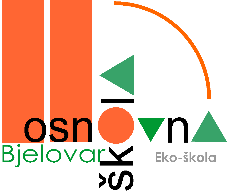 II. OSNOVNA ŠKOLAB j e l o v a rIvana Viteza Trnskog 19OIB:68503362068KLASA: 112-02/23-01/26URBROJ: 2103-39-01-23-8U Bjelovaru, 29. studenoga 2023. godineOBAVIJEST KANDIDATIMA PRIJAVLJENIM NA NATJEČAJ ZA RADNO MJESTO POMOĆNIK/ICA U NASTAVI UČENICIMA S TEŠKOĆAMA U UČENJU RASPISANOG OD 15. – 23.11.2023.(određeno, nepuno radno vrijeme)Testiranje odnosno  procjena za navedeno radno mjesto održat će se dana 05. prosinca 2023. godine (utorak).  Na testiranje odnosno procjenu s početkom u 13:00 sati pozivaju se niže navedeni kandidati čija prijava udovoljava uvjetima natječaja:Marija HanžekMirna FučijašZorica HeringNikolina SmolićIvana ŠurminPovjerenstvo za procjenu i vrednovanje kandidata za zapošljavanje